感染患者専用出入り口設置工事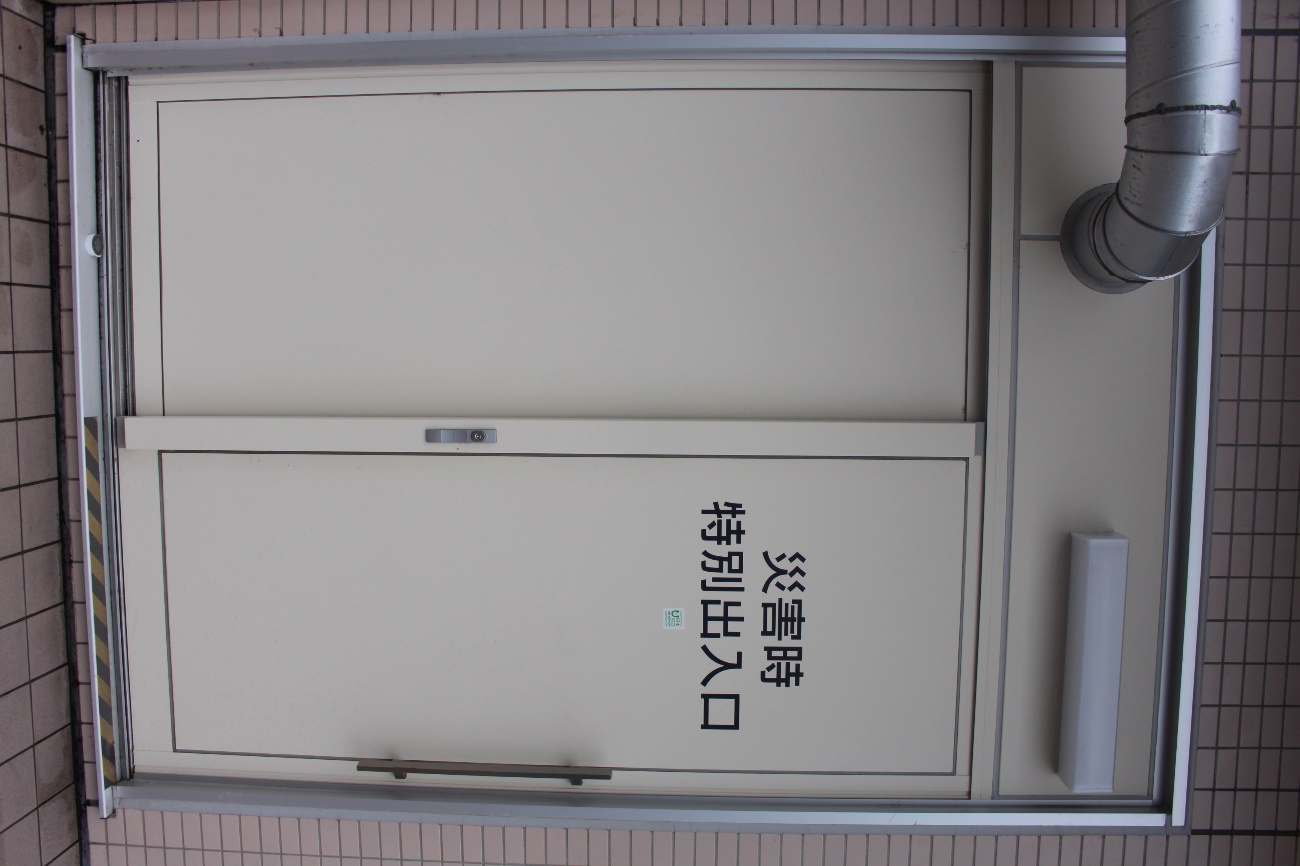 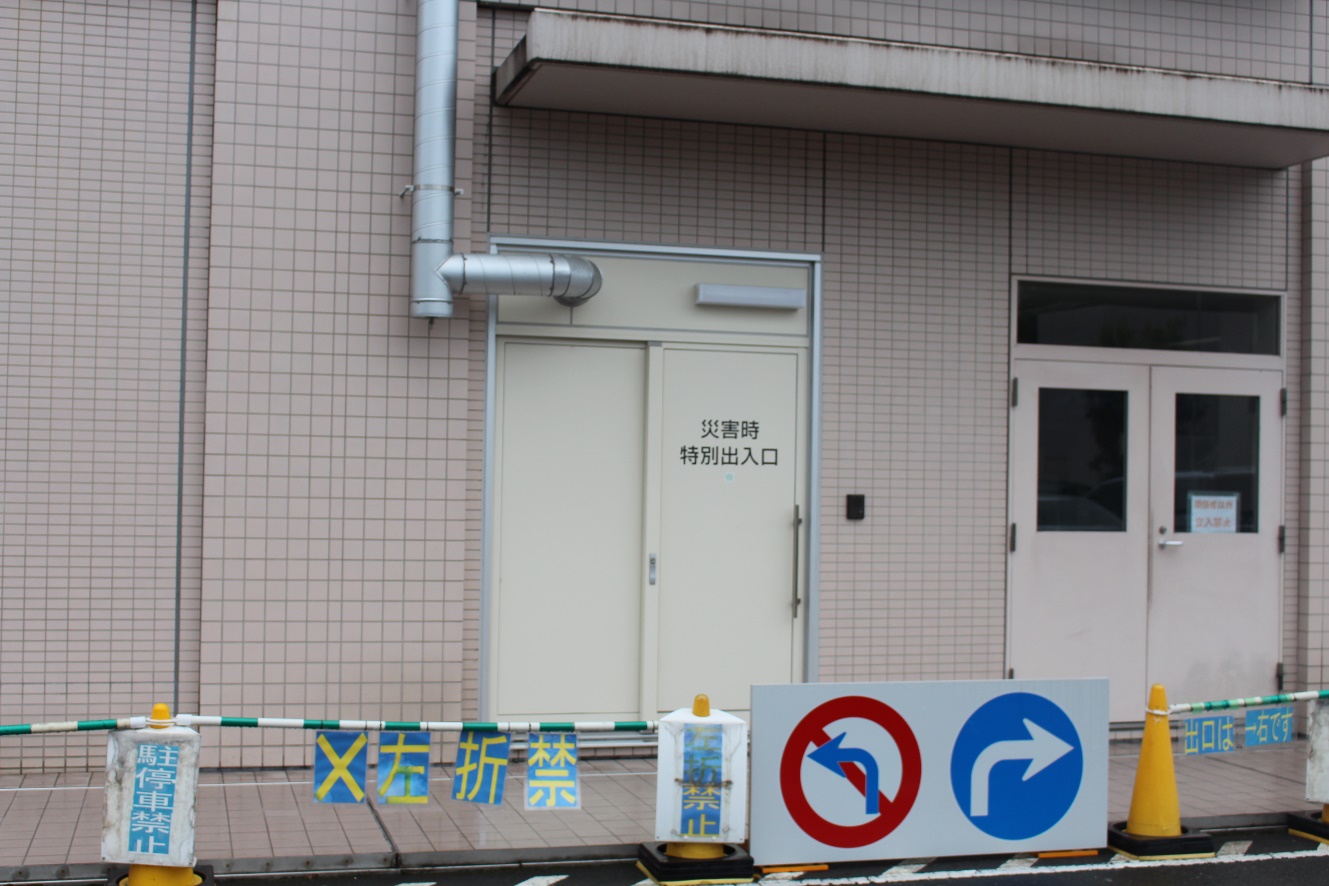 